附件2商铺租赁范围示意图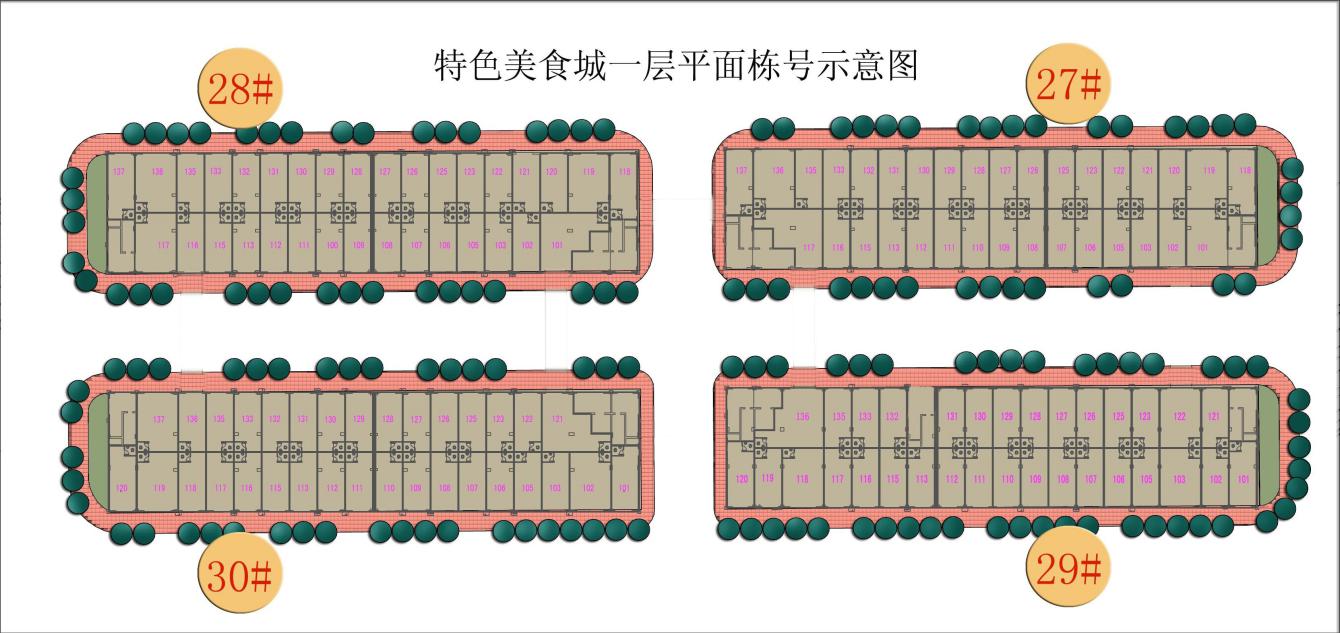 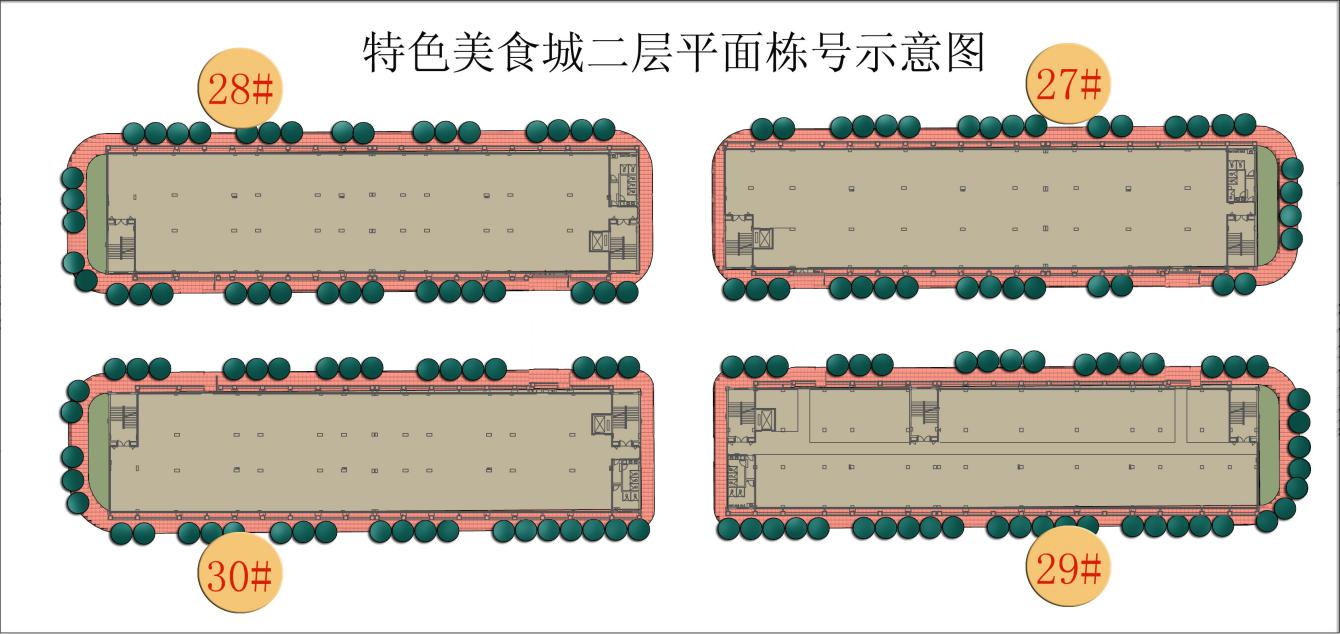 